ФЕДЕРАЛЬНОЕ ГОСУДАРСТВЕННОЕ БЮДЖЕТНОЕ ОБРАЗОВАТЕЛЬНОЕ УЧРЕЖДЕНИЕ ВЫСШЕГО ОБРАЗОВАНИЯ «РОССИЙСКИЙ ГОСУДАРСТВЕННЫЙ УНИВЕРСИТЕТ ПРАВОСУДИЯ»Утверждаю: И.О. ректора Российского государственного университета правосудия _____________В.В.Кулаков______________20_ г.ОтчетОтдела организации воспитательной работыза 2020г.Согласовано:Проректор по учебной и
воспитательной работе__________________ С.И.Пухнаревич Москва 2020г.ВведениеВ Университете создана и успешно функционирует система воспитания студенческой молодежи, координирующую и методическую роль в которой выполняет Отдел организации воспитательной работы (далее ОВР) под руководством начальника отдела организации воспитательной работы к.п.н. Кузнецовой Т.Е. В соответствии с Концепцией воспитательной деятельности на 2020-2025гг. определены основные задачи воспитательной деятельности: создание системы диагностики и анализа уровня сформированности всех качеств и компетенций будущего выпускника;разработка системы воспитательной деятельности, которая позволит систематически достигать высокого уровня характеристик, предполагаемых в модели личности выпускника;модернизация, поиск и разработка новых форм, приёмов и методов воспитательной работы, соответствующих времени и новым потребностям обучающихся.Главной целью воспитательной деятельности является создание и совершенствование условий для личностного и профессионального формирования обучающихся.В Концепции сформулированы основные направления воспитательной деятельности, в соответствии с которыми отдел организации воспитательной работы разрабатывает и планирует внеаудиторные мероприятия.В 2020 году основными направлениями воспитательной деятельности стали:профессиональная ориентация и адаптация;гражданско-патриотическое воспитание; развитие добровольчества и волонтерства;культурно-творческое воспитание;физическое воспитание и популяризация здорового образа жизни;развитие самоуправления обучающихся;информационно-воспитательная работа.Кроме того, отделом реализуется работа по психологическому и социальному сопровождению образовательного процесса, ведению рейтинга участия студентов во внеаудиторных мероприятиях, регулярное проведение учебно-воспитательных комиссий, совершенствование правовой базы, регламентирующей воспитательную работу в Университете, работа по выдаче социальных карт с ГУП МСР, сотрудничество с филиалами Университета, сотрудничество с другими вузами в рамках воспитательной работы. Деятельность отдела направлена на работу со студентами всех факультетов Университета - очного юридического (далее - ОЮФ), экономического факультета (далее - ЭФ), факультета непрерывного образования (далее - ФНО), факультета подготовки специалистов для судебной системы (далее - ФПССС). Основные направления воспитательной деятельности в 2020 году были реализованы в следующих формах:Профессиональная ориентация и адаптацияНаиболее значимыми событиями в рамках этого направления стали:- встреча-лекция студентов Университета из Москвы (очно) и филиалов (онлайн) с Уполномоченным по правам человека в Российской Федерации Татьяной Николаевной Москальковой. Итогам встречи стало подписание соглашения о сотрудничестве Российского государственного университета правосудия с Аппаратом Уполномоченного по правам человека, а также приглашение принять участие в проектах, проводимых Аппаратом ( Всероссийский конкурс научных студенческих работ (эссе) «Россия и ООН: 75 лет партнёрства», Всероссийский Конкурс «Инновационные технологии в правовом просвещении по вопросам прав и свобод граждан, форм и методов их защиты» и др.).- Посвящение в студенты «Первокурсник - 2020». Традиционное адаптационное мероприятие для студентов 1 курса состоялось онлайн, с использование платформы Zoom. С 30 сентября по 20 октября все группы первокурсников прошли психологический тренинг, комплекс занятий на развитие креатива, логического мышления и интуиции, узнали историю Университета, сняли видеовизитки. Группы соревновались между собой в успешном прохождении этапов. Большой вклад в адаптацию первого курса внесли кураторы из числа студентов старших курсов, прошедших программу по наставничеству «Школа кураторов». Финал Посвящения в студенты проходил в прямом эфире официального аккаунта Инстаграм. Студентов поздравили лично деканы факультетов Н.А. Марокко и Е.В. Мигачева, проректор по учебной и воспитательной работе С.И. Пухнаревич. Заместитель председателя Студенческого совета А.Быстрова произнесла торжественную клятву студента.Эти и другие мероприятия, направленные на развитие профессиональной ориентации и адаптации в таблице ниже:Гражданско-патриотическое воспитание студентов2020 год объявлен в России Годом памяти и славы. Не смотря на пандемию коронавируса, отделу организации воспитательной работы совместно с филиалами Университета и с Военным учебным центром удалось провести масштабную Всероссийскую акцию «Лента Победы!». Основной площадкой мероприятия стал официальный аккаунт Российского университета правосудия в Инстаграм https://www.instagram.com/rsuj_moscow/. На период проведения акции новостная лента социальной сети превратилась в Ленту Победы.Участниками проекта стали студенты Университета в Москве и в 11 филиалах. Все участники были объединены в 30 взводов:11 взводов РГУП (г. Москва) – 203 чел.;2 взвода Центральный филиал РГУП (г. Воронеж) - 47 чел.;1 взвод Дальневосточный и Восточно-Сибирский филиалы РГУП (г. Иркутск и г. Хабаровск) - 25 чел.;2 взвода Казанский филиал РГУП (г. Казань) - 42 чел.;2 взвода Северо-Кавказский филиал РГУП (г. Краснодар) – 63 чел.;3 взвода Крымский филиал РГУП (г. Симферополь) – 72 чел.;3 взвода Приволжский филиал РГУП (г. Нижний Новгород) – 68 чел.;2 взвода Северо-Западный филиал РГУП (г. Санкт-Петербург) – 49 чел.;2 взвода Ростовский филиал РГУП (г. Ростов-на-Дону) – 52 чел.;1 взвод Уральский филиал РГУП (г. Челябинск) – 20 чел.;1 взвод Западно-Сибирский филиал РГУП (г. Томск) – 34 чел.Итого: 675 человек.Для руководства взводами был набран командный состав. Каждый взвод имел командира (курсант военной кафедры Университета и филиалов), и заместителя командира (студент, прошедший курс в Школе кураторов). Командиры и замкомы взводов подчинялись командиру роты и заместителям командира роты. Всего набран 61 человек командного состава.Все участники акции с 9 апреля по 10 мая 2020г. внутри взводов выполняли определенные задания, которые получали через прямой эфир Инстаграм каждый четверг. Дедлайн сдачи заданий - следующий вторник. К этому времени командиры взводов должны были разместить на общем файлообменнике выполненные задания в виде видеозаписей формата поста в Инстаграм (не более 1 минуты) от каждого взвода. Лучшие видео публиковались в новостной ленте.Задания:акция «Я с вами» - определение количества участников акции и их мотивации. Студенты делают сториз в Инстаграм и отмечают аккаунт Университета;«Я горжусь» - рассказать о героях ВОВ из семейной истории;«Я помню» - познакомить аудиторию с местами памяти героями ВОВ;«Я знаю» - познакомить аудиторию с литературными произведениями, написанными о ВОВ;«Песня Победы» - познакомить с песнями Великой Отечественной войны, формирование нравственных и патриотических чувств участников мероприятия; Финал - «Хор Победы» - объединить всех участников по всей России в песне «День Победы».Проект «Лента Победы!» по итогам Всероссийского Конкурса-мониторинга «Практики организации воспитательной работы с обучающимися образовательных организаций высшего образования» в номинации «Гражданско-патриотическое воспитание, формирование российской идентичности» вошел в десятку лучших практик по России и получил звание лауреата.Также в рамках гражданско-патриотического воспитания студентов были реализованы:Развитие добровольчества и волонтерстваЗа 2020 год, не смотря на пандемию, в Университете развивались следующие направления добровольческой (волонтерской) деятельности: - патриотическое волонтерство;- экологическое волонтерство;- помощь животным;- социальное волонтерство;- медиаволонтерство.В условиях распространения коронавирусной инфекции многие мероприятия социальной направленности пришлось отменить. Однако Социальный комитет РГУП продолжил оказывать информационную и организационную поддержку студентам, общественным организациям и движениям. На 1 ноября 2020 г. большая часть мероприятий переведена в онлайн-формат. Акции, предполагающие личное участие волонтера, проводились с соблюдением всех мер безопасности. Главное достижение 2020 г. - выход Социального комитета РГУП на платформу «DOBRO.RU» в качестве организатора добровольческой (волонтерской) деятельности.Культурно-творческое воспитаниеГлавным творческим достижением 2020 года можно считать победу в Играх КВН на кубок ректора РГУП, которые традиционно прошли в Приволжском филиале Университета, г. Нижний Новгород команды из Москвы «Чистосердечное признание». Команда в составе А.Косякиной (ФПССС), А.Акбашева, В.Минашкина, М.Лапицкого и Ю.Седовой (все студенты 4 курса ОЮФ) показали высокий уровень мастерства игры в КВН и получили возможность представлять Российский государственный университет правосудия на 32-м Международном фестивале команд КВН «КиВиН - 2021» в г. Сочи.В рамках культурно-творческого воспитания отдельно следует отметить работу творческих студий. В период самоизоляции было принято решение о необходимости развития творческого потенциала студентов даже если занятия будут проходить в дистанционном формате.Ниже приведены итоги работы творческих студий Университета:Физическое воспитание и популяризация здорового образа жизниРазвитие самоуправления обучающихсяТрадиционно в конце каждого учебного года прошло награждение лучших студентов Университета. В 2020 году церемония состоялась онлайн, в прямом эфире Инстаграм. Победителями конкурса «Студент года 2020» стали:Первокурсник года ФНО - Варвара Мурашова, 1 курс ФНО;Первокурсник года ОЮФ - Дана Суанова, 1 курс ОЮФ;Первокурсник года ЭФ - Ангелина Ерошенко, 1 курс ЭФ;Лучший староста - Анжелика Тетер, 2 курс ОЮФ;Лучший организатор внеаудиторных мероприятий - Юлия Пищулина, 3 курс ОЮФ;За творческий вклад - Елизавета Стяжкина, 2 курс ФНО;Лучший гид - Кристина Вострикова, 3 курс ОЮФ;Лучший куратор - Дарья Сорокина, 2 курс ОЮФ;Лучший волонтёр - Полина Лысова, 2 курс ОЮФ;Лучший спортсмен - Кирилл Соляник, 3 курс ОЮФ;Медиа-лидер - Наталья Шевцова, 3 курс ОЮФ;Лучший организатор научных мероприятий - Елизавета Алёшина, 2 курс ОЮФ;Вклад в науку - Анастасия Чащина, 3 курс ОЮФ;Лучший студент ФНО - Полина Темникова, 2 курс ФНО;Лучший студент ЭФ - Инна Шабабян, 2 курс ЭФ;Лучший студент ОЮФ - Александра Маковей, 3 курс ОЮФ;Студент года - Наталья Шевцова, 3 курс ОЮФ.В сентябре 2020 года Студенческим советом были организованы выборы Председателя Студенческого совета. Новым председателем стал Золотухин Павел, студент 3 курса ОЮФ СПД.Особенно ценно, что руководители структурных подразделений Студенческого совета заинтересованы в подготовке новых активистов из числа первокурсников и включении их в состав комитета. Для этого в период с октября по декабрь 2020г. Студенческим советом были организованы Школы комитетов (социальный, культурно-массовый, информационный). В рамках студии «Я лидер!» (рук. Л.П. Серебрякова) регулярно проходят встречи со старостами курсов и групп, обсуждаются насущные вопросы по учебной и внеаудиторной жизни студентов. Также в рамках развития студенческого самоуправления были реализованы:Информационно-воспитательная работаВ связи с переходом на дистанционную форму обучения на социальные сети и различные интернет-платформы (Zoom, Skype, YouTube и др.) легла основная нагрузка «нового» пространства для передачи и обмена информацией. Теперь Инстаграм и ВКонтакте взяли на себя роль площадок не только для освещения, но и проведения внеаудиторных мероприятий.В ноябре 2019 года численность подписчиков в официальной группе РГУП Вконтакте составляла 19000 чел., в данный момент (декабрь 2020г.) количество подписчиков возросло до 22500. Ежедневно основную группу РГУП Вконтакте просматривают в среднем 2 тыс.студентов выпускников, аспирантов и работников Университета. Самые актуальные и востребованные мероприятия (победы в крупных конкурсах, «Лента Победы!», спортивный марафон, игры КВН и др.) поднимают охват страницы до 9, 5 тысяч просмотров и посещений. 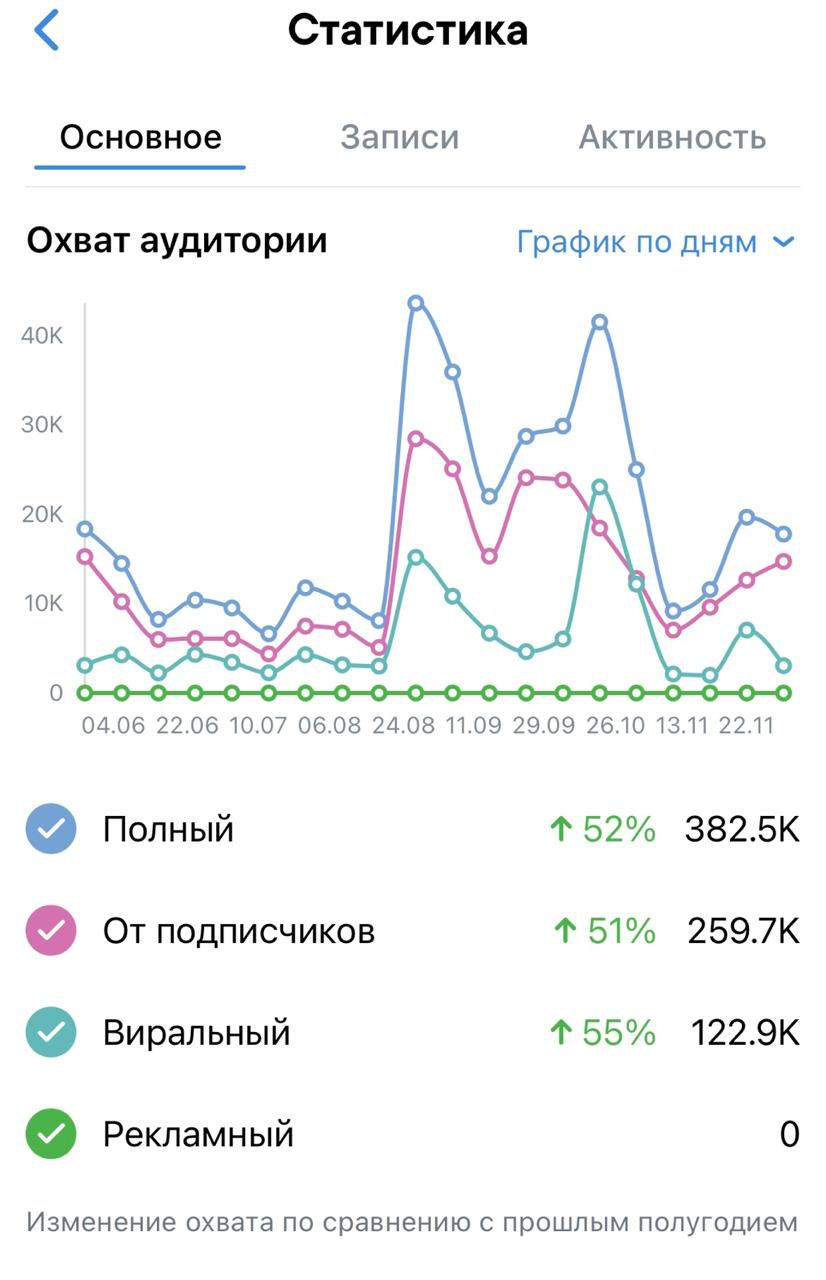 В графике показано изменение охвата аудитории в сравнении с прошлым учебным полугодием. Здесь видно, что активность возросла более чем на 50%. Пики активности свыше 40 тысяч пользователей сети Вконтакте. Общее число подписчиков Инстаграм составляет 3850 человек. В сравнении с прошлым годом число подписчиков выросло на 1500 человек. (с 2470 чел. до 3850 чел.).Каждую публикацию просматривают, в среднем, 600 человек, актуальные сторис – до 1500 просмотров, прямые эфиры – собирают до 1000 человек, видео посты – до 2800 просмотров (в сравнении с 2019 годом - 1100 просмотров).В рамках направления информационно-воспитательная работа были осуществлены:Психологическое сопровождение образовательного процессаСоциальное сопровождение образовательного процессаИные направления воспитательной работыЗначимым событием в работе отдела стала победа во Всероссийском Конкурсе-мониторинге «Практики организации воспитательной работы с обучающимися образовательных организаций высшего образования» в номинации «Гражданско-патриотическое воспитание и формирование российской идентичности». В качестве конкурсного проекта была представлена Всероссийская акция «Лента Победы!». Проект Университета вошел в десятку лучших практик воспитательной работы по всей России. Участие в конкурсе дало возможность обменяться опытом проектной деятельности с коллегами из других вузов страны и стать слушателями программы повышения квалификации «Современные подходы к организации воспитательной работы в образовательной организации высшего образования» на базе ФГБОУ ВО «РГГУ». Следует отметить, что сотрудники отдела стремятся повышать свое профессиональное мастерство и регулярно проходят обучение на семинарах, мастер-классах, в рамках различных программ дополнительного образования:Также отделом ОВР было реализовано в 2020 году:ИтогиВ связи с пандемией новой коронавирусной инфекции, самоизоляцией и переходом на дистанционное обучение все направления работы отдела ОВР были пересмотрены и адаптированы к реализации через онлайн-платформы, социальные сети, трансляции и др. Это стало поводом для развития единого коммуникативного и информационного пространства среди студентов Москвы и филиалов, для более тесного взаимодействия с коллегами отделов ОВР филиалов, сотрудничества с другими российскими вузами.  Качественно новыми мероприятиями в 2020 стали:Всероссийская акция «Лента Победы!»;Всероссийская торжественная онлайн-церемония «Выпускник - 2020»;Встреча с Уполномоченным по правам человека в Российской Федерации Т.Н. Москальковой;Всероссийская торжественная онлайн-трансляция ко Дню знаний;Посвящение в студенты онлайн «Первокурсник – 2020».В целом работу отдела организации воспитательной работы в 2020 году можно считать удовлетворительной.Начальник отдела организации воспитательной работы                                                	        	  Т.Е. КузнецоваИСПОЛНИТЕЛЬ:Заместитель начальника отдела         организации воспитательной работы                                         Л.П. СеребряковаТел. 332-54-87ДатаНазвание мероприятияУчастники25 января 2020г.День открытых дверей на ФНО8 чел. 1-2 курса ФНО27 января 2020г.Интерактивная программа «День студента 2020»52 чел. ФНО7 февраля- 12 сентября 2020 г. Школа Кураторов80 чел. ОЮФ
8 чел. ОЮФ
52 чел. ФНО13 февраля 2020г.Экскурсия по Музею Университета для учащихся подготовительных курсов15 чел.25 февраля 2020г.Экскурсия в Верховный Суд РФ30 чел.05 марта 2020г.Экскурсия по Музею Университета для студентов филиалов-участников Фестиваля «Созвездие РГУП»15 чел.16 марта 2020г. Конкурс юридических видеороликов6 чел. ОЮФ
7 чел. ЭФ
12 чел. ФНО26 марта 2020г.Занятие «История РГУП» для школы кураторов120 чел.29 мая 2020г. Фестиваль «Созвездие РГУП», номинация юридический видеоролик7 чел. ЭФ
12 чел. ФНО01 сентября 2020г.Встреча с Уполномоченным по правам человека в Российской Федерации Т.Н. Москальковой25 чел. ОЮФ, ФНО, ЭФ
6 276 чел. онлайн-просмотров10 сентября 2020г.Всероссийская торжественная онлайн-встреча «Первокурсник – 2020»50 чел. 1курс ОЮФ, ЭФ, ФНО.
793 чел. в трансляции14 сентября - 30 декабря 2020 г.Работа корпусов кураторов34 чел. ОЮФ
7 чел. ЭФ
18 чел. ФНО30 сентября - 20 октября 2020г.Посвящение в студенты «Первокурсник 2020» (онлайн)512 чел. 1курс ОЮФ, ЭФ, ФНО. 62 чел. 2,3,4, курс ОЮФ, ЭФ, ФНО.12 октября 2020г.Экскурсия в Музее Университета «История РГУП» онлайн640 чел.22 октября 2020г.Анализ трудоустройства выпускников по социальным категориямОЮФ - 10 чел. ФНО - 2 чел.10 ноября 2020г.Работа по созданию в Музее Университета «Книги памяти»ООВРноябрь-декабрь 2020г.Работа по сбору фотографий, документов, материалов о биографии первого ректора РГУП В.В.ЕршоваООВРВ течение годаРабота по ведению в Музее Университета книги «Летопись РГУП»ООВРДатаНазвание мероприятияНазвание мероприятияУчастники12 февраля 2020г.Конференция «Всемирно-историческое значение Победы советского народа в Великой Отечественной войне»Конференция «Всемирно-историческое значение Победы советского народа в Великой Отечественной войне»1 курс ФНО23 марта 2020г.Презентация движения «Волонтеры Победы»Презентация движения «Волонтеры Победы»20 чел.09 апреля – 09 мая 2020г.КВПП Всероссийская Акция «Лента Победы!»675 чел. 1, 2, 3, 4 курс ОЮФ, ЭФ, ФНО, филиалы 675 чел. 1, 2, 3, 4 курс ОЮФ, ЭФ, ФНО, филиалы апрель-май 2020г.Беседы с ветеранами войны онлайнБеседы с ветеранами войны онлайн10 чел.Июнь 2020г.Сканирование военных фотографий, собранных студентами ФНОСканирование военных фотографий, собранных студентами ФНО65 чел21 ноября 2020г.Участие в международном научно-практическом форуме «Уроки Нюрнберга»Участие в международном научно-практическом форуме «Уроки Нюрнберга»8 чел.24 ноября 2020г.Вокальный конкурс «Песни Победы»Вокальный конкурс «Песни Победы»4 чел.ОЮФ, ФНО, ЭФДатаНазвание мероприятияУчастникиянварь 2020г.Акция «Елочный круговорот» по переработке новогодних елок34 чел. ОЮФ, ЭФ, ФНО25 января 2020г.TED-talks на тему «Экология в моей жизни»4 чел. 1, 4 курс ЮОФ, ФНО13 февраля 2020г.Посещение приюта для животных10 чел.23 марта 2020г.Презентация движения «Волонтеры Победы»20 чел.апрель 2020 г.Всероссийский конкурс «Социальная реклама 2020»12 чел.май 2020г.«Бессмертный полк», онлайн-акция57 чел.октябрь 2020 г.Сотрудничество с МосСтудВЦ1 чел. 4 курс ОЮФоктябрь 2020 г.Выход Социального комитета РГУП на платформу DOBRO.RU46 чел.в течение годаУчастие в донорских акциях ГБУЗ Центр крови им. О.К. Гаврилова15 чел.ДатаНазвание мероприятияУчастники15 января 2020г.Выпускной праздник ФПССС (заочный факультет - магистры)15 чел. ОЮФ, ЭФ, ФНО30 января 2020г.Конкурс «Минута славы 2020»37 чел. 1,2,3 курс ОЮФ, ЭФ, ФНО12 января 2020г.31-й Международный фестиваль команд КВН «КиВиН-2020»5 чел. 3 курс ОЮФ, 2 курс ФПССС19 февраля 2020г.Концерт ко Дню защитника Отечества58 чел. 1, 2, 3 курс ОЮФ, ЭФ, ФНО21-23 февраля 2020г.Участие в выездной школе Бауманской лиги КВН3 чел. 3 курс ОЮФ, 2 курс ФПССС26 февраля 2020г.Межвузовский танцевальный конкурс «PROДвижение»9 чел. 1, 2, 3, 4 курс ОЮФ, ЭФ, ФНО27 января 2020г.Конкурс русского языка «Балабол»41 чел. 1 курс ФНО28 февраля 2020г.1-й этап лиги КВН ГУУ5 чел. 3 курс ОЮФ, 2 курс ФПССС02 марта 2020г.Фестиваль «Созвездие РГУП» 1-ый конкурсный день «Мир танца», «Оригинальный жанр», 1 тур «Конферанс»100 чел. 1,2,3, 4 курс ОЮФ, ЭФ, ФНО03 марта 2020г.Фестиваль «Созвездие РГУП» 2-ой конкурсный день «Вокал», «Инструментальный жанр», 2 тур «Конферанс»96 чел. 1,2,3, 4 курс ОЮФ, ЭФ, ФНО03 марта 2020г.Фестиваль Бауманской лиги КВН5 чел. 3 курс ОЮФ, 2 курс ФПССС04 марта 2020г.Фестиваль структуры лиг КВН Москвы и Подмосковья5 чел. 3 курс ОЮФ, 2 курс ФПССС05 марта 2020г.Гала-концерт Фестиваля «Созвездие РГУП»101 чел. 1,2,3, 4 курс ОЮФ, ЭФ, ФНО26 мая 2020г.Фестиваль Созвездие РГУП номинация «Авторское слово»9 чел. 1, 2, 3, 4 курс ОЮФ, ЭФ, ФНО.30 мая 2020 г. Конкурс художественного слова «Пятое измерение»78 чел. ОЮФ, ЭФ, ФНО27 июня 2020г.Всероссийский студенческий онлайн-выпускной5 чел. 4 курс ОЮФ03 июля 2020г.Всероссийский онлайн-выпускной РГУП «Выпускник 2020».3709 чел. онлайн-просмотров01 ноября 2020 г.Конкурс видеороликов, посвящённых литераторам-юбилярам23 чел. 1 курс ФНО10 ноября 2020г.Фестиваль «Созвездие РГУП» номинация «Фотография и мобилография»18 чел. 1,2,3, 4 курс ОЮФ, ЭФ, ФНО25 ноября 2020г.Игры КВН на кубок ректора РГУП, г. Нижний Новгород5 чел. 3 курс ОЮФ, 2 курс ФПССС30 ноября 2020г.Фестиваль «Созвездие РГУП» номинация «Художественное слово», внутренний этап "Пятое измерение"24 чел. 1,2,3, 4 курс ОЮФ, ЭФ, ФНО2 декабря 2020г.Фестиваль «Созвездие РГУП» номинация «Публичное выступление», внутренний этап 10 чел. ОЮФ, ФНО, ЭФ13-15 декабря 2020гФестиваль «Созвездие РГУП» номинация «Художественное слово», "Публичное выступление", всероссийский этап, г.Санкт-Петербург6 чел. ОЮФ, ФНО, ЭФНазваниеРуководительКоличество студентовМероприятияДата«Студия как студия» театральная студияСмирнов Илья Андреевич25Участие в конкурсе «Созвездие РГУП»г.Москва в номинации «Художественному слово» 2020. 13-14 декабря 2020г.«Студия как студия» театральная студияСмирнов Илья Андреевич25Участие в конкурсе «Пятое измерение» г.Москва 2020.30 мая 2020 г.«Студия как студия» театральная студияСмирнов Илья Андреевич25Участие в отборочном туре Фестиваля «Созвездие РГУП» «Пятое измерение» г.Москва 2020.30 ноября 2020 г.«JK STUDIO» танцевальная студияЮлия Игоревна Калужская (Фрейдина)37Межвузовский чемпионат «PROдвижение»01 марта 2020 г.«JK STUDIO» танцевальная студияЮлия Игоревна Калужская (Фрейдина)37Участие в конкурсе «Созвездие РГУП»  г.Москва в номинации "Мир танца"02 марта 2020 г.«JK STUDIO» танцевальная студияЮлия Игоревна Калужская (Фрейдина)37Участие в заочных танцевальных конкурсах:Студенты Москвы, Шоу талантов, Звездный проект, Dsnce Line 2020, start, ART-CODE и др.Апрель - июнь«JK STUDIO» танцевальная студияЮлия Игоревна Калужская (Фрейдина)37Выступление на московском выпускном 2020 в Парке Горького.24 июля 2020 г.«JK STUDIO» танцевальная студияЮлия Игоревна Калужская (Фрейдина)37Участие в заочных танцевальных конкурсах: ART-CODE, Всероссийская олимпиада искусств, «Жизнь в движении».Сентябрь 2020г.«JK STUDIO» танцевальная студияЮлия Игоревна Калужская (Фрейдина)37Всероссийская торжественная онлайн-встреча «Первокурсник – 2020» (онлайн).10 сентября 2020г.«JK STUDIO» танцевальная студияЮлия Игоревна Калужская (Фрейдина)37Спортивный марафон «Будь здоров! Будь в теме!»07 - 28 октября 2020г.«JK STUDIO» танцевальная студияЮлия Игоревна Калужская (Фрейдина)37Участие в церемонии открытия ежегодного чемпионата «Абилимпикс» среди людей с ограниченными возможностями.23 ноября 2020 г.«JK STUDIO» танцевальная студияЮлия Игоревна Калужская (Фрейдина)37Участие в конкурсе «Созвездие РГУП» г.Челябинск в номинации «Мир танца».15 декабря 2020 г.«JK STUDIO» танцевальная студияЮлия Игоревна Калужская (Фрейдина)37Проведение новогоднего марафона.Декабрь«Развитие и совершенствование имиджевой среды Университета»Коновалова Ирина Джалиловна.15«Первокурсник 2020»10 сентября 2020 г.«Развитие и совершенствование имиджевой среды Университета»Коновалова Ирина Джалиловна.15«Посвящение в студенты онлайн»28 сентября – 20 октября 2020 г.«Развитие и совершенствование имиджевой среды Университета»Коновалова Ирина Джалиловна.15ЗОЖ марафон – «Будь здоровым! Будь в теме!»07 - 28 октября 2020 г.«Развитие и совершенствование имиджевой среды Университета»Коновалова Ирина Джалиловна.15«Созвездие РГУП» в номинации «Фотография. Мобилография»28 октября - 11 ноября 2020 г.«Развитие и совершенствование имиджевой среды Университета»Коновалова Ирина Джалиловна.15«Созвездие РГУП» Игра КВН на кубок Ректора 25 ноября 2020 г.«Развитие и совершенствование имиджевой среды Университета»Коновалова Ирина Джалиловна.15Социальный проект – «Ректорская елка»Декабрь 2020г.«Развитие и совершенствование имиджевой среды Университета»Коновалова Ирина Джалиловна.15«Созвездие РГУП» в номинации «Авторское слово. Публичное выступление»Ноябрь 2020г.«Развитие и совершенствование имиджевой среды Университета»Коновалова Ирина Джалиловна.15«Созвездие РГУП» Новогодний гала концерт.Декабрь 2020г.Хореографическая студия «Несинхрон»Рязанова Ксения Викторовна14Участие в конкурсе «Созвездие РГУП» г.Москва в номинации «Мир танца»02 марта 2020 г.«Галерка» Театральная студияАнтипова Мария Николаевна32Интерактивная программа «День студента 2020».27 января 2020 г.«Галерка» Театральная студияАнтипова Мария Николаевна32Конференция «Всемирно-историческое значение Победы советского народа в Великой Отечественной войне».12 февраля 2020 г.«Галерка» Театральная студияАнтипова Мария Николаевна32Конкурс русского языка «Балабол».27 февраля 2020 г.«Галерка» Театральная студияАнтипова Мария Николаевна32Всеросийская Акция «Лента Победы».09 апреля - 09 мая 2020г.«Галерка» Театральная студияАнтипова Мария Николаевна32Конкурс художественного слова «Пятое измерение».30 мая 2020 г.«Галерка» Театральная студияАнтипова Мария Николаевна32Участие в отборочном туре Фестиваля «Созвездие РГУП» «Пятое измерение» г.Москва 2020.30 ноября 2020 г.«Wake up» вокальная студияПопова (Вайман) Марина Владимировна23Конкурс «Минута славы 2020».30 января 2020г.«Wake up» вокальная студияПопова (Вайман) Марина Владимировна23Концерт ко Дню защитника Отечества.19 февраля 2020г.«Wake up» вокальная студияПопова (Вайман) Марина Владимировна23Фестиваль «Созвездие РГУП» в номинации "Вокал" г. Москва.03 марта 2020г.«Wake up» вокальная студияПопова (Вайман) Марина Владимировна23КВПП Всеросийская Акция «Лента Победы».09 апреля - 09 мая 2020г.«Wake up» вокальная студияПопова (Вайман) Марина Владимировна23Всероссийский онлайн-выпускной «Выпускник 2020».03 июля 2020г.«Wake up» вокальная студияПопова (Вайман) Марина Владимировна23Фестиваль «Созвездие РГУП» в номинации «Вокал» г. Казань 1 тур.05 октября - 22 октября 2020 г.«Wake up» вокальная студияПопова (Вайман) Марина Владимировна23Фестиваль «Созвездие РГУП» в номинации «Вокал»г. Казань 2 тур.22 октября - 10 декабря 2020 г.«Wake up» вокальная студияПопова (Вайман) Марина Владимировна23Участие в концерте.17 ноября 2020 г.«Wake up» вокальная студияПопова (Вайман) Марина Владимировна23Вокальный конкурс «Песни Победы».24 ноября 2020 г.«Школа ведущих»Кузнецова Татьяна Евгеньевна49Концерт ко Дню защитника Отечества19 февраля 2020 г.«Школа ведущих»Кузнецова Татьяна Евгеньевна49Фестиваль «Созвездие РГУП» 1-ый конкурсный день 1 тур «Конферанс»2 марта 2020 г.«Школа ведущих»Кузнецова Татьяна Евгеньевна49Фестиваль «Созвездие РГУП» 2-ой конкурсный день 2 тур «Конферанс»3 марта 2020 г.«Школа ведущих»Кузнецова Татьяна Евгеньевна49Гала-концерт Фестиваля «Созвездие РГУП»5 марта 2020 г.«Школа ведущих»Кузнецова Татьяна Евгеньевна49Фестиваль «Созвездие РГУП» номинация «Публичное выступление», внутренний этап 2 декабря 2020 г.«Школа ведущих»Кузнецова Татьяна Евгеньевна49Фестиваль «Созвездие РГУП» номинация «Публичное выступление», всероссийский этап, г.Санкт-Петербург13-15 декабря 2020 г.«Школа ведущих»Кузнецова Татьяна Евгеньевна49Фестиваль «Созвездие РГУП» номинация «Публичное выступление», всероссийский этап, г.Санкт-Петербург13-15 декабря 2020 г.ДатаНазвание мероприятияУчастники19 - 20 февраля 2020г.Спартакиада РГУП среди факультетов Бадминтон8 чел. 1-3 курс ФНО. ОЮФ25 - 27 февраля 2020г.Спартакиада РГУП среди факультетов по минифутболу5 чел. 2 курс ФНО02 - 03 марта 2020г.Спартакиада РГУП среди факультетов по волейболу13 чел. 1, 2, 3 курс ФНО12 марта 2020г.Открытое первенство МИРЭА-РТУ по плаванию5 чел. 2 курс ОЮФ07 - 28 октября 2020г.Спортивный марафон «Будь здоров! Будь в теме!»35 чел. 1, 2, 3, 4 курс ОЮФ, ЭФ, ФНО.В течение годаИнформационные посты в социальных сетях Инстаграм и ВКонтакте на тему здорового образа жизни, профилактики ОРВИ, коронавирусной инфекцииПодписчики соцсетейДатаНазвание мероприятияУчастники07 июня 2020г.Онлайн-церемония «Студент года 2020»155 чел. 1,2,3, 4 курс ОЮФ, ЭФ, ФНОсентябрь 2020г.Федеральная программа креативной индустрии «Российская неделя креативности», участие в серии мастер-классов15 чел. ОЮФ, ФНО, ЭФ15 - 30 сентября 2020г.Выборы председателя студенческого совета807 чел. 2,3,4 курс ОЮФ, ЭФ, ФНО, ФПССС07 - 28 октября 2020г.Разработка программы спортивного марафона «Будь здоров! Будь в теме!», привлечение спикеров и спонсоров35 чел. 1, 2, 3, 4 курс ОЮФ, ЭФ, ФНО.октябрь-ноябрь 2020 гШкола волонтера46 чел.12 ноября - 10 декабря 2020г.Школа культурно-массового комитета «Делай культурно!»38 чел. ОЮФ
22 чел. ФНОоктябрь-ноябрь 2020 гШкола масс-медиа30 чел.в течение года по расписанию Встречи со старостами курсов и групп56 чел.в течение года ежемесячноСобрания Студенческого совета13 чел.ДатаНазвание мероприятияУчастникив течение годаСтуденческий журнал «Фемида» опубликовал более 55 статей9 чел. 1- 4 курс ОЮФ, ЭФСентябрь 2020г.Создан сайт журнала «Фемида» http://femida-magazine.ru/9 чел. 1- 4 курс ОЮФ, ЭФв 2020 годуРазработан и введен в исполнение годовой контент план для интернет-публикаций в социальных сетях VK и Инстаграм по основному плану воспитательной работы на 2020 учебный год15 чел. 1-4 курс ОЮФ, ЭФв 2020 году Разработан и постоянно дорабатывается контент план для внеплановых мероприятий, требующих интернет публикации в социальных сетях VK и Инстаграм15 чел. 1-4 курс ОЮФ, ЭФ7 октября-28 октября 2020 годаВ рамках информационно- воспитательной работы и популяризации здорового образа жизни и профилактики вирусных заболеваний на базе социальной сети Инстаграм был проведен информационный онлайн-марафон «Будь здоров! Будь в теме!»200 чел. ОЮФ, ЭФ, ФНОоктябрь 2020 Разработана и внедрена единая стилистическая концепция фестиваля «Созвездие РГУП»17 чел. ОЮФ, ЭФ, ФНОНоябрь, декабрь 2020г.Разработан и введен в исполнение контент-план информационных постов по популяризации здорового образа жизни, профилактике вирусных заболеваний, вакцинации15 чел. 1-4 курс ОЮФ, ЭФДатаНазвание мероприятияУчастники24 январяТренинг эффективной коммуникации 15 чел.07 - 20 февраля 2020г.Тестирование претендентов в школу кураторовОЮФ, ЭФ -90 чел., ФНО-58чел. 17-21 февраля 2020г.Собеседования в Школе кураторов148 чел. 2, 3, 4 курс ОЮФ, ЭФ, ФНО07 февраля - 17 сентября 2020г.Цикл психологических занятий в школе кураторов, упражнения, тренинги80 ОЮФ
8 ОЮФ
52 ФНО06 - 07 апреля 2020г.Всероссийская акция «Лента Победы!» школа командиров. Психологические занятия30 чел. 1, 2, 3, 4 курс ОЮФ, ЭФ, ФНО20 апреля 2020г.Создание группы VK «Психологическая служба РГУП»
https://vk.com/rsuj_psychologyООВРС апреля 2020г.Публикации рекомендаций и советов психологов на странице сайта «Психологической службы» в ВК 
https://vk.com/rsuj_psychologyООВР10 - 11 сентября 2020г.Экзамен Школы кураторов80 ОЮФ
8 ОЮФ
52 ФНО17 сентября - 08 октября 2020г.Тестирование уровня интеллектуального развития студентов первого курса (методика КОТ)466 чел. 1курс ОЮФ, ЭФ, ФНО16 - 23 ноября 2020г.Тестирования уровня и структуры тревожности у студентов первого курса (методика тест Кондаша)422 чел. 1курс ОЮФ, ЭФ, ФНО30 сентября - 20 октября 2020г.Посвящение в студенты «Первокурсник 2020» Цикл тренингов по адаптации512 чел. 1курс ОЮФ, ЭФ, ФНО. 62 чел. 2,3,4, курс ОЮФ,ЭФ,ФНО.21 - 22 сентября 2020г.Супервизия по запросам кураторов40 чел. ОЮФ, ФНО ЭФВ течение годаИндивидуальные консультации по запросам студентов. Консультации по результатам тестирования.Онлайн-консультации на платформах Zoom,Whatsapp, VK.160 чел.ОЮФ, ФНО, ЭФ, ФПСССДатаНазвание мероприятияУчастникиВ течение годаРабота с ГУП МСР, социальные картывсе обучающиеся очной формы22-24 января 2020г.16-25 ноября 2020г.Беседы по социальным вопросам со специалистами курсов факультетовОЮФ-7специалисто, ЭФ-2 специалиста, ФНО-5 специалистов03-17 февраля 2020г.Посещение студенческой столовой РГУП - контроль за питанием студентовООВР12 февраля 2020г.Встреча студентов со специалистами отдела общественных связей Постоянного представительства республики Ингушетия при Президенте РФ по вопросам адаптации в МосквеОЮФ - 10 чел., ЭФ - 8 чел., ФНО - 12 чел.18 февраля 2020г.Анкетирование студентов по вопросам питания в студенческой стловой РГУП500 чел.2 ноября 2020г.Составление социального паспорта по факультетам, общий по РГУПОЮФ - 184 чел. , ЭФ - 31 чел., ФНО - 83 чел.В течение годаИндивидуальные беседы со студентами и родителями по вопросам посещаемости, опекунства, материальных выплат, по соблюдению мер и профилактике распространения новой коронавирусной инфекции COVID - 19ОЮФ-5 чел., ЭФ-24 чел., ФНО-5 чел.Кузнецова Т.Е., начальник отдела ОВР«Специалист по управлению персоналом» программа профессиональной переподготовки, диплом №45с от 03 марта 2020г. ФГБОУ ВО «РГУП»Кузнецова Т.Е., начальник отдела ОВР«Современные подходы к организации воспитательной работы в образовательной организации высшего образования» удостоверение о повышении квалификации от 23 ноября 2020г. №4045\20 ФГБОУ ВО «РГГУ»Серебрякова Л.П., заместитель начальника отдела«Специалист по государственному и муниципальному управлению» программа профессиональной переподготовки, диплом №37с от 03 марта 2020г. ФГБОУ ВО «РГУП»Серебрякова Л.П., заместитель начальника отдела«Методист образовательных программ» онлайн университет SkillBox - в процессе прохождения курсаРязанова К.В., педагог-организаторМагистерская программа по направлению 37.04.01 психология. 2018-2020г. ФГБОУ ВО «Челябинский государственный университет» диплом №107431 0161447Дубровина Л.М., педагог-психологЭриксоновский гипноз (эксплицитная модель), февраль-июнь 2020г., сертификат №SP/77 28 062020 007237, Международная ассоциация центров НЛП Тренинговый центр «Синтон»Дубровина Л.М., педагог-психологМастерский курс Эриксоновского гипноза, сентябрь2020 г. сертификат №МР/77 13 09 2020 000267, Международная ассоциация центров НЛП Тренинговый центр «Синтон»Коновалова И.Д., специалист по работе со студентамиОнлайн-курсы: Персональная эффективность: Тайм Менеджмент. НИТУ «МИСиС» 3 февраля 2020-17 сентября 2020,Управление изменениями. НИЯУ МИФИ 15 апреля2020-24 июля 2020Soft Skills: навыки 21 века. УрФУ 07 сентября 2020-31 января 2021, Цифровой маркетинг и социальные сети. Политех. 07 сентября 2020-29 января 2021. Цифровизация в управлении человеческими ресурсами. СПбГУ 10 сентября 2020-31 декабря 2020Попова (Вайман) М.В., специалист по работе со студентамиРГУФКСМиТ, кафедра режиссуры массовых спортивно-художественных представлений им. В.А.Губанова, направление подготовки 51.03.05 Режиссура театрализованных представлений и праздников Направленность «Художественно-спортивные праздники» - в процессе прохождения программы бакалавриатаДатаНазвание мероприятияВ течение годаВедение рейтинга студентов по участию во внеаудиторных мероприятияхВ течение годаВыдача представлений, характеристик и выписок из рейтинга внеаудиторных мероприятийФевраль, июль, сентябрь 2020гУчастие в составе комиссии по рассмотрению снижения стоимости обучения, переводу на бюджет, назначению повышенной стипендииНоябрь 2020гОрганизация и проведение УВКВ течение годаУчастие в заседаниях Учебно-методического советамарт, октябрь, декабрь 2020г.Работа по оформлению финансовой документации по списанию материальных ценностей15 октября-21 ноября 2020г. Участие во Всероссийском Конкурсе-мониторинге «Практики организации воспитательной работы с обучающимися образовательных организаций высшего образования». Лауреат конкурса.